Make a Papier Mâché Easter EggMake a Papier Mâché Easter EggMake a Papier Mâché Easter EggMake a Papier Mâché Easter EggUsing papier mâché to make and then decorate an eggUsing papier mâché to make and then decorate an eggUsing papier mâché to make and then decorate an eggUsing papier mâché to make and then decorate an eggStay safe  Whether you are a scientist researching a new medicine or an engineer solving climate change, safety always comes first. An adult must always be around and supervising when doing this activity. You are responsible for:•	ensuring that any equipment used for this activity is in good working condition•	behaving sensibly and following any safety instructions so as not to hurt or injure yourself or others Please note that in the absence of any negligence or other breach of duty by us, this activity is carried out at your own risk. It is important to take extra care at the stages marked with this symbol: ⚠Stay safe  Whether you are a scientist researching a new medicine or an engineer solving climate change, safety always comes first. An adult must always be around and supervising when doing this activity. You are responsible for:•	ensuring that any equipment used for this activity is in good working condition•	behaving sensibly and following any safety instructions so as not to hurt or injure yourself or others Please note that in the absence of any negligence or other breach of duty by us, this activity is carried out at your own risk. It is important to take extra care at the stages marked with this symbol: ⚠Stay safe  Whether you are a scientist researching a new medicine or an engineer solving climate change, safety always comes first. An adult must always be around and supervising when doing this activity. You are responsible for:•	ensuring that any equipment used for this activity is in good working condition•	behaving sensibly and following any safety instructions so as not to hurt or injure yourself or others Please note that in the absence of any negligence or other breach of duty by us, this activity is carried out at your own risk. It is important to take extra care at the stages marked with this symbol: ⚠Stay safe  Whether you are a scientist researching a new medicine or an engineer solving climate change, safety always comes first. An adult must always be around and supervising when doing this activity. You are responsible for:•	ensuring that any equipment used for this activity is in good working condition•	behaving sensibly and following any safety instructions so as not to hurt or injure yourself or others Please note that in the absence of any negligence or other breach of duty by us, this activity is carried out at your own risk. It is important to take extra care at the stages marked with this symbol: ⚠Subject(s): Design & TechnologyApprox time: 70 - 120 minutes split between 2 sessionsKey words / Topics: AestheticsColourCreativityFinishingGraphicsMakingPaintingSuggested Learning Outcomes To be able to use papier mâché and a balloon to make an Easter egg model.To be able to use colour to decorate a papier mâché based Easter egg.To be able to show creativity when designing and making products.To be able to use papier mâché and a balloon to make an Easter egg model.To be able to use colour to decorate a papier mâché based Easter egg.To be able to show creativity when designing and making products.To be able to use papier mâché and a balloon to make an Easter egg model.To be able to use colour to decorate a papier mâché based Easter egg.To be able to show creativity when designing and making products.To be able to use papier mâché and a balloon to make an Easter egg model.To be able to use colour to decorate a papier mâché based Easter egg.To be able to show creativity when designing and making products.IntroductionThis is one of a set of resources designed to allow learners to use Easter themes to develop their knowledge and skills in Design & Technology and Mathematics. This resource focuses on making and decorating a papier mâché Easter egg with different coloured paints.
This is one of a set of resources designed to allow learners to use Easter themes to develop their knowledge and skills in Design & Technology and Mathematics. This resource focuses on making and decorating a papier mâché Easter egg with different coloured paints.
This is one of a set of resources designed to allow learners to use Easter themes to develop their knowledge and skills in Design & Technology and Mathematics. This resource focuses on making and decorating a papier mâché Easter egg with different coloured paints.
This is one of a set of resources designed to allow learners to use Easter themes to develop their knowledge and skills in Design & Technology and Mathematics. This resource focuses on making and decorating a papier mâché Easter egg with different coloured paints.
Purpose of this activityIn this activity learners will learn how to use papier mâché and a balloon to make and decorate an Easter egg that they can use as part of their celebrations.This activity could be used as a main lesson activity to teach learners about making techniques, design creativity and the use of colour, or part of a wider scheme of learning covering graphics-based techniques. There are also potential curriculum links with the Art department and STEAM based activities.Purpose of this activityIn this activity learners will learn how to use papier mâché and a balloon to make and decorate an Easter egg that they can use as part of their celebrations.This activity could be used as a main lesson activity to teach learners about making techniques, design creativity and the use of colour, or part of a wider scheme of learning covering graphics-based techniques. There are also potential curriculum links with the Art department and STEAM based activities.Purpose of this activityIn this activity learners will learn how to use papier mâché and a balloon to make and decorate an Easter egg that they can use as part of their celebrations.This activity could be used as a main lesson activity to teach learners about making techniques, design creativity and the use of colour, or part of a wider scheme of learning covering graphics-based techniques. There are also potential curriculum links with the Art department and STEAM based activities.Purpose of this activityIn this activity learners will learn how to use papier mâché and a balloon to make and decorate an Easter egg that they can use as part of their celebrations.This activity could be used as a main lesson activity to teach learners about making techniques, design creativity and the use of colour, or part of a wider scheme of learning covering graphics-based techniques. There are also potential curriculum links with the Art department and STEAM based activities.ActivityTeacher notesIntroduction (5-10 minutes)Teacher to explain that learners are going to make and decorate a papier mâché based Easter egg using a balloon.Demonstration (20-30 minutes)Teacher to demonstrate the steps shown in the presentation and listed below:Step 1 - Blow up the balloon. Tie it and put it into your plastic pot.Step 2 - Tear the newspaper into small pieces then prepare the wallpaper paste.Step 3 - Lightly coat the pieces of paper with wallpaper paste. Stick them over the balloon to cover it. Leave a gap at the bottom so the balloon can be removed.Step 4 - Wait until the papier mâché is completely dry. Apply a second layer of papier mâché and leave to dry.Step 5 - Carefully burst the balloon. Take the balloon out from inside the eggStep 6 - Paint the egg with a background colour. Leave to dry.Step 7 - Decorate the egg with different colours and materials. Be as creative as possible!Making the egg (20-35 minutes & 20-35 minutes)Teacher to hand out resources required for the task to learners.Learners to complete each step for themselves. The teacher presentation could be left on the whiteboard as a supporting guide as they do this.Plenary (5-10 minutes)Learners to write down three things they like about a selected egg and one thing that could be improved.ResourcesInstead of wallpaper paste, flour and water or PVA glue can be used. For the demonstration it is useful to have a pre-made papier mâché egg available for decoration (step 5 onwards).Making the eggStep 1 could be completed in advance for learners by the teacher or technician. The plastic pot will allow the learners to work on the egg without it moving.Do not use glossy paper when completing step 2 as this will not stick correctly. Wallpaper paste and small pieces of newspaper could be prepared in advance for learners.Make sure a large enough gap is left to remove the balloon at the bottom when completing step 3.To make painting easier, use white paper as the second layer in step 4.There is a natural break in the activity between steps 4 and 5, to allow the glue to dry. The eggs could be left overnight at this point.The balloon may stick to inside of the egg when removing it in step 5, so gently prize it out using hands. Be careful to avoid tearing of the egg shape.Acyclic paints work well for painting in step 6.For step 7, decorating the egg, learners could use different coloured paints, foam letters, borders etc depending on what is available in the classroom or at home. Encourage them to be creative!DifferentiationBasicExtensionBlow up and tie balloons in advance.Pre-cut the pieces of newspaper to the appropriate size.Pre-prepare the wallpaper paste.
Add additional 3D features to the surface of your egg.Use a wider range of techniques to decorate the egg.ResourcesRequired files                              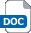 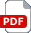 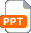 A balloonNewspaper and white paperWallpaper paste (flour and water or PVA glue can be used instead)A small plastic potScissorsDifferent coloured paints and other materials for decorating, such as foam letters and card borders  Teacher presentation – Make a Papier Mâché Easter EggAdditional websitesFirstpalette – Papier mâché Easter eggs: Further instructions on how to make and decorate a papier mâché based Easter egg. https://www.firstpalette.com/craft/papier-mâché-easter-eggs.html YouTube: How to papier mâché: A video showing how to use papier mâché and a comparison between using glue-based paste. https://www.youtube.com/watch?v=rPTBHshlYks Firstpalette – Papier mâché Easter eggs: Further instructions on how to make and decorate a papier mâché based Easter egg. https://www.firstpalette.com/craft/papier-mâché-easter-eggs.html YouTube: How to papier mâché: A video showing how to use papier mâché and a comparison between using glue-based paste. https://www.youtube.com/watch?v=rPTBHshlYks Firstpalette – Papier mâché Easter eggs: Further instructions on how to make and decorate a papier mâché based Easter egg. https://www.firstpalette.com/craft/papier-mâché-easter-eggs.html YouTube: How to papier mâché: A video showing how to use papier mâché and a comparison between using glue-based paste. https://www.youtube.com/watch?v=rPTBHshlYks Firstpalette – Papier mâché Easter eggs: Further instructions on how to make and decorate a papier mâché based Easter egg. https://www.firstpalette.com/craft/papier-mâché-easter-eggs.html YouTube: How to papier mâché: A video showing how to use papier mâché and a comparison between using glue-based paste. https://www.youtube.com/watch?v=rPTBHshlYks Related activities (to build a full lesson)Starters (Options) Watch the video on papier mâché https://www.youtube.com/watch?v=rPTBHshlYks or making and decorating papier mâché eggs https://www.firstpalette.com/craft/papier-mâché-easter-eggs.html Show and discuss examples of existing papier mâché eggs.Starters (Options) Watch the video on papier mâché https://www.youtube.com/watch?v=rPTBHshlYks or making and decorating papier mâché eggs https://www.firstpalette.com/craft/papier-mâché-easter-eggs.html Show and discuss examples of existing papier mâché eggs.Extension (Options)Add additional 3D features to the surface of your egg.Use a wider range of techniques to decorate the egg.PlenaryWrite down three things liked about a selected egg and one thing that could be improved.Extension (Options)Add additional 3D features to the surface of your egg.Use a wider range of techniques to decorate the egg.PlenaryWrite down three things liked about a selected egg and one thing that could be improved.The Engineering Context    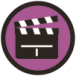 Engineers make product models to test ideas and see how they will work. Papier mâché can be used to make 3D models. Its other applications include masks for the theatre, structures for carnival floats and even disposable fuel tanks for aircraft!Curriculum linksCurriculum linksEngland: National CurriculumDesign & Technology KS2 2aNorthern Ireland CurriculumThe Arts – KS2 Art and DesignUse the visual elements with developing confidence to explore and create visual outcomesUse a range of media and processes with understanding of the properties of line, shape, texture, pattern for example, creatively exploit colours, shapes, with growing confidence within their own workMake drawings, paintings and three-dimensional objects using a range of techniques and approachesUse modelling and construction techniques to make three-dimensional work.Scotland: Curriculum for ExcellenceTechnologiesTCH 1-09a, 2-11aWales: National Curriculum Design and TechnologyKS2 Skills: Designing 4KS2 Skills: Making 2, 3, 5Assessment opportunitiesAssessment opportunitiesAssessment opportunitiesInformal teacher assessment of practical skills through observation of learners.Formal teacher assessment of the finished eggs.Informal teacher assessment of practical skills through observation of learners.Formal teacher assessment of the finished eggs.Informal teacher assessment of practical skills through observation of learners.Formal teacher assessment of the finished eggs.